А в городе осень, в городе сказкаИ нам от неё всё теплей и теплей.Она мир одела в чудесные краскиИ мы от неё стали только добрей…На базе МБУ ДО «СЮТ» педагог дополнительного образования Кветка Н.Г.  13 сентября провела конкурс рисунков «Букет осени». В мероприятии приняли участие обучающиеся объединений  учреждения. Педагог поговорила с детьми об осенних изменениях в природе. В рисунках ребята смогли проявить свою фантазию и воображение. Все участники мероприятия получили заряд позитива и массу положительных эмоций.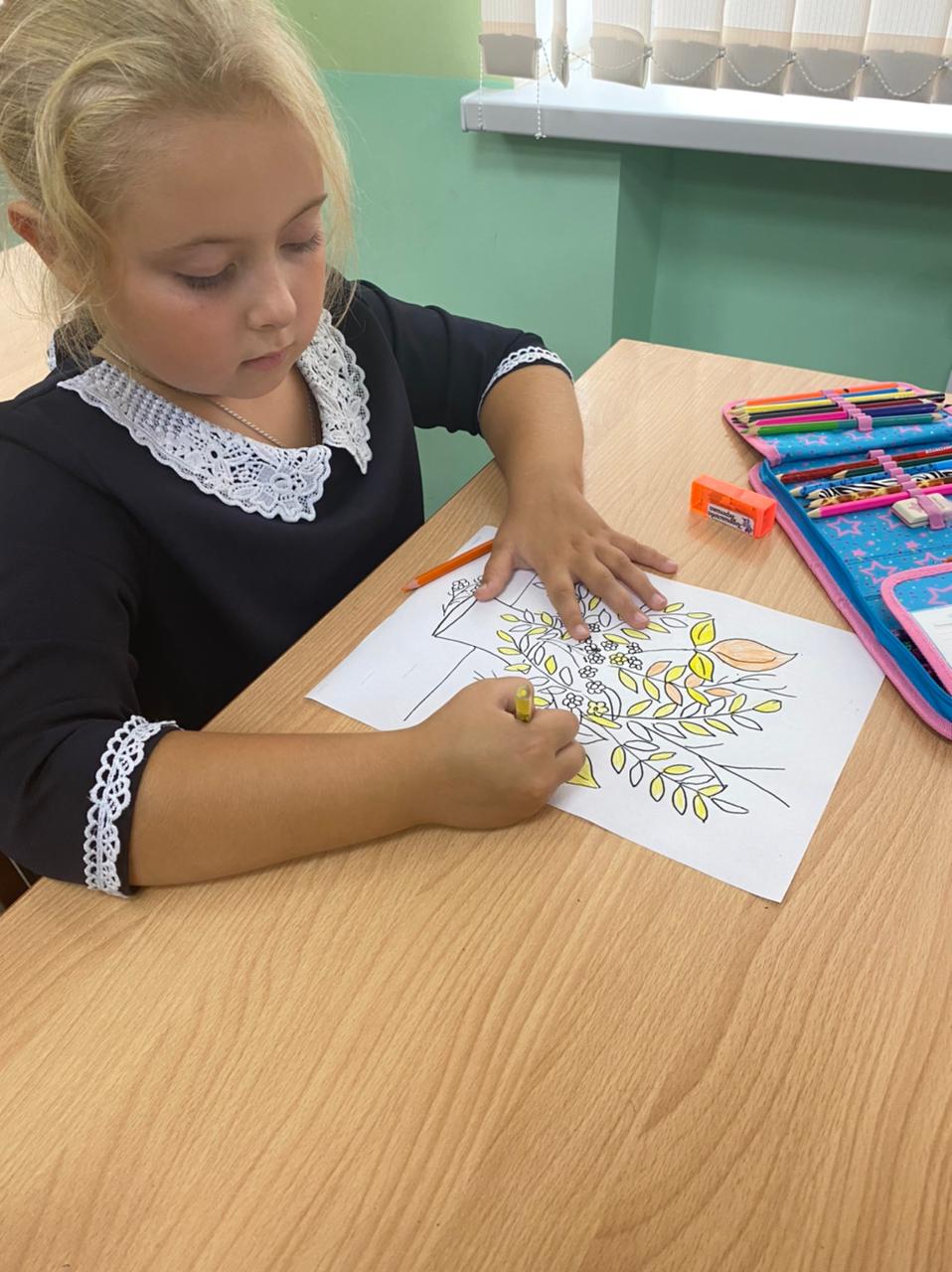 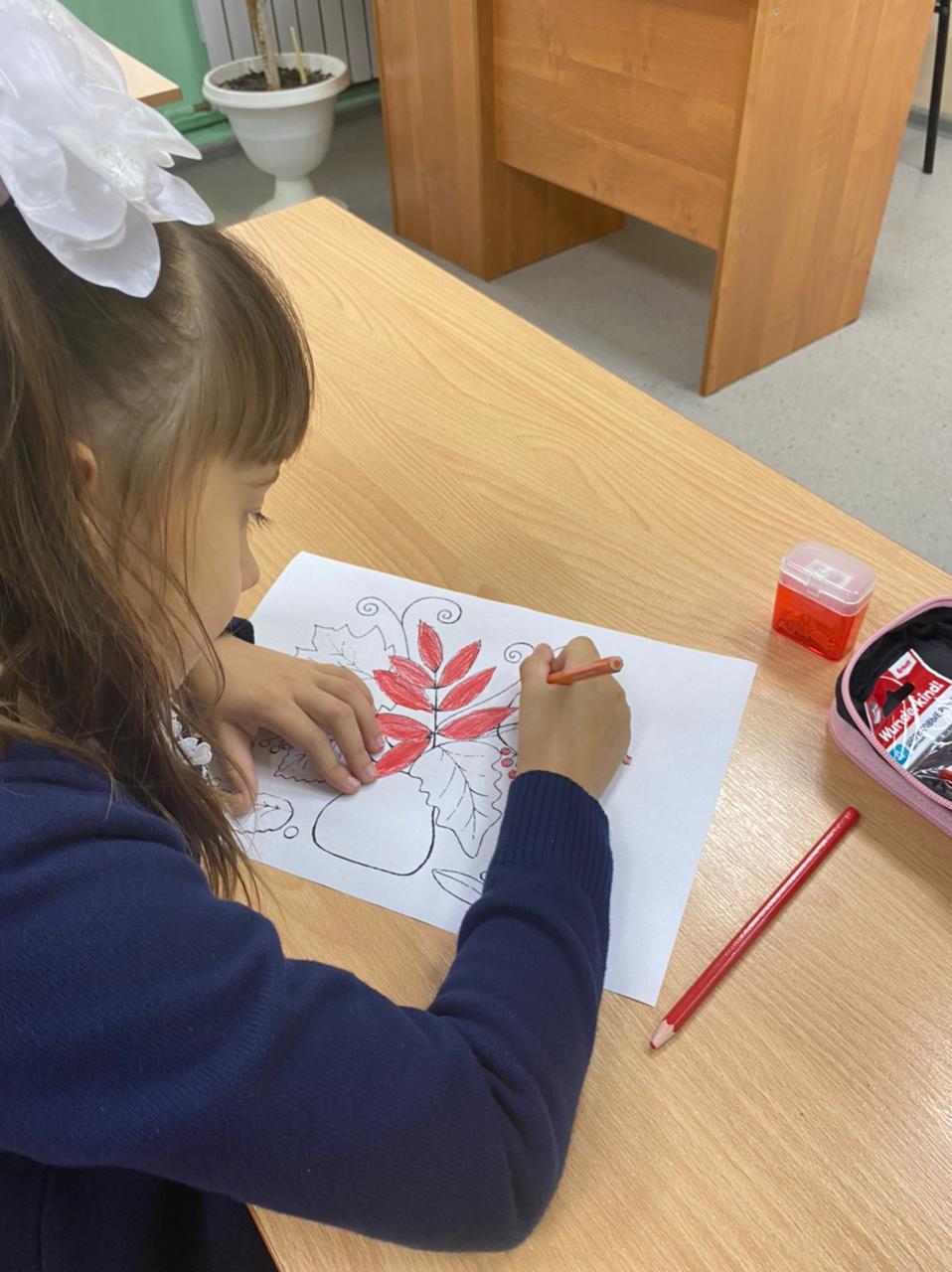 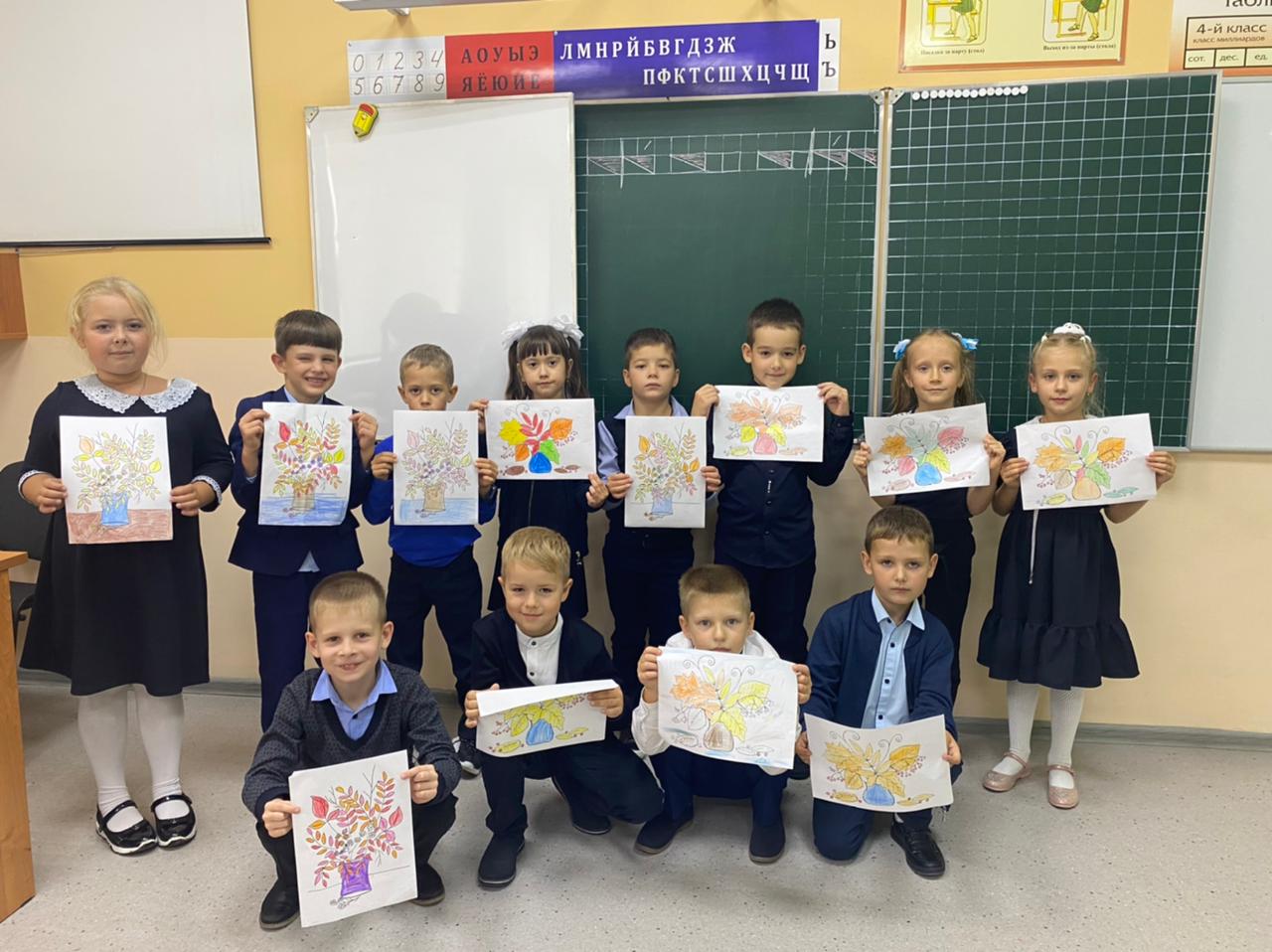 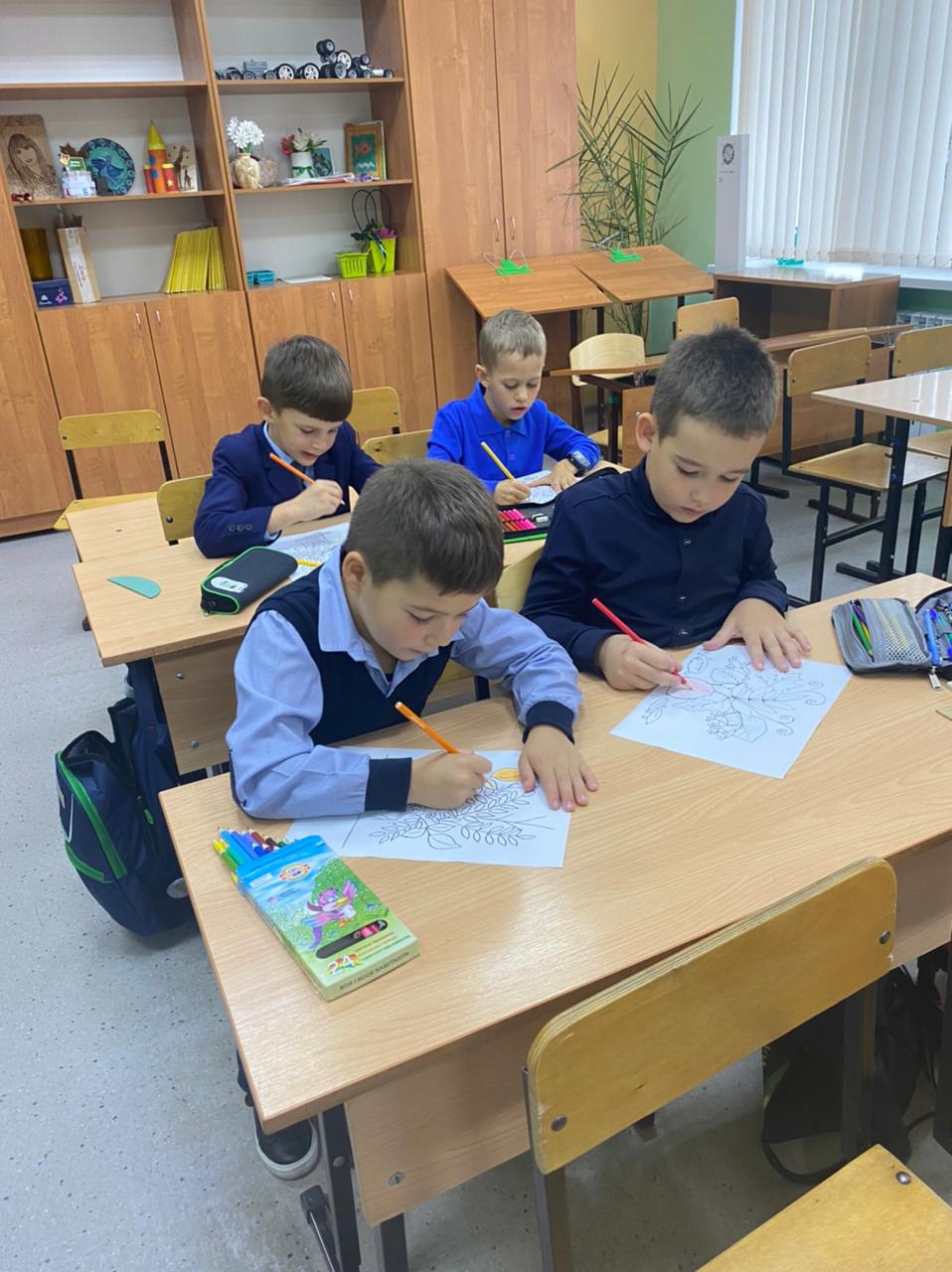 